Publicado en SAN RAMON, CA  el 16/01/2024 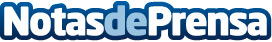 Grid Dynamics obtiene la especialización avanzada en IA y aprendizaje automático en Microsoft AzureGrid Dynamics obtiene la especialización avanzada AI and Machine Learning on Microsoft Azure, que se suma a la especialización avanzada Analytics on Microsoft Azure que le ha sido otorgada recientemente. Este nuevo estatus en el programa Microsoft AI Cloud Partner amplía su participación en el programa Microsoft Azure Innovate para abarcar cargas de trabajo avanzadas de IA y MLDatos de contacto:Cary SavasGrid Dynamics+1 650 523 5000Nota de prensa publicada en: https://www.notasdeprensa.es/grid-dynamics-obtiene-la-especializacion_2 Categorias: Internacional Inteligencia Artificial y Robótica Programación Ciberseguridad Innovación Tecnológica http://www.notasdeprensa.es